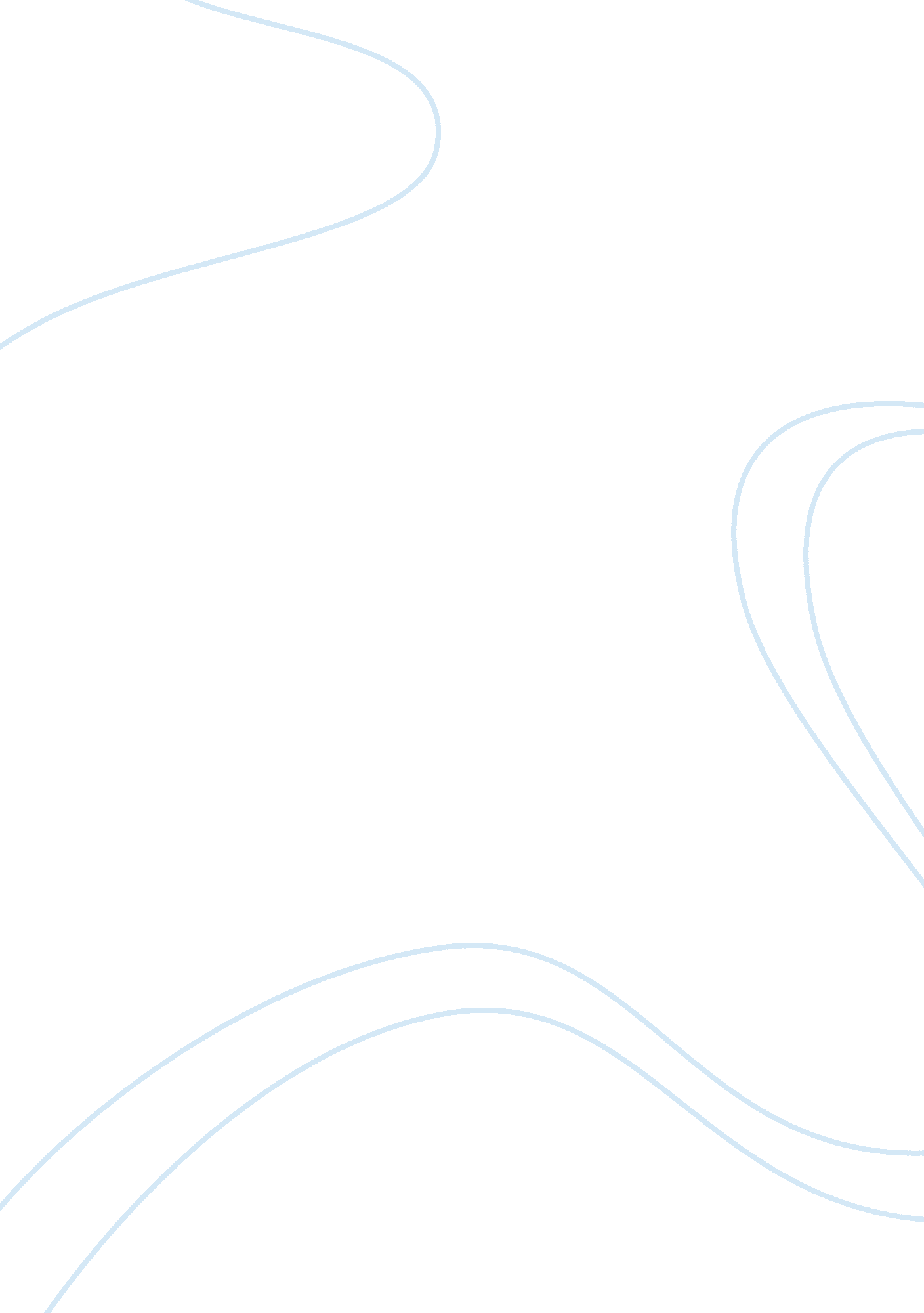 Start buying cigarettes essayMedia, Advertising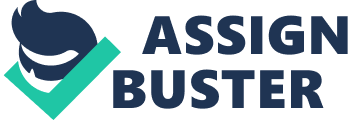 Now is that how you want your children or child acting? My solution to stopping it. You could teach your kids before, during, and after school. Teach them about what it could do to them. How it can hurt or kill them? Or teach the parent too. What it could do to their child. Or what it could do to their child’s life. Or what it could do to the people around them that don’t smoke. Some people are allergic to the smoke of a cigarettes. Teach teens and their parents about the danger of them to be smoking. Also, how it is not good to smoke at all not till you are 18 but at all. You could teach hem why and how it IS not good to smoke at all. Many young adults, when they turn 1 8 they start buying cigarettes even thou they know the consequences and causes, but all what they want to do is to look good in front of other people. Perhaps instead of looking good they look horrible smoking in a public place. There are some more solutions. You could stop showing magazines ads about them. Bane movies with people smoking in them so teens don’t see it as it is cool smoking. Stop showing TV commercials and TV ads about them. Get rid of magazine ads so teens don’t think it look good because some big cough guy is doing it or some famous person is doing it. Stop having famous people tell you about them in the radio and on TV and in magazines. Also, stop letting people hang signs flyers up around town telling people and kids and teens about smoking. Also, don’t let no what so ever advertising on about them no more. I think the best way to stop advertising about them. Think the media will be best option. Because if teens don’t see other people doing it they want. Like is a famous person was doing on TV or in a magazine and then they wasn’t on TV or in the magazines no more they wouldn’t smoke no more. Or in a magazine like if a tough guy was doing it and then in the next edition they wasn’t in there they wouldn’t smoke no more. But at least think about it. If people quit advertising they would think they were the only ones smoking and then they would quit smoking. In conclusion, teen smoking is a problem in today days. You can stop it by having a full supervision of the teenagers. You can also stop it’s by stooping advertisement. Think media would be the best way to stop teenage smoking. However, it can also be prevented by vendors not to sell cigarettes to young people even thou if they are 18. 